Gobierno Municipal El Salto 2018-2021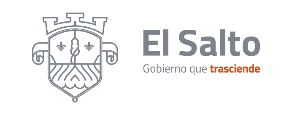 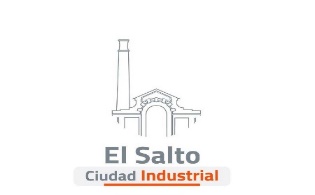 Resumen de informe agosto 2021DIRECCIÓN DE TRANSPARENCIA Y BUENAS PRÁCTICASJEFATURA DE CULTURA DE LA TRANSPARENCIA Y BUENAS PRACTICASJEFATURA DE ACCESO A LA INFORMACIÓN PÚBLICADIRECCIÓN DE TRANSPARENCIA Y BUENAS PRÁCTICASJEFATURA DE CULTURA DE LA TRANSPARENCIA Y BUENAS PRACTICASJEFATURA DE ACCESO A LA INFORMACIÓN PÚBLICAACTIVIDADESRESULTADOAtención y Orientación a la CiudadaníaBrindar asesoría a la ciudadanía en general y en específico a 10 personas de manera presencial , siguiendo las normas contra el COVD-19 Recepción de solicitudes de Acceso a la información69 solicitudes recibidas56 por correo electrónico         13 a través del Sistema INFOMEX Jalisco y PNTIntegración de expedientesSe inició la integración de un expediente por cada solicitud recibida, asignándole un número único progresivo de identificación Respuesta a las solicitudes de Acceso a la Información PúblicaSe han emitido y notificado debidamente 58 respuestas De las respuestas que se reportan, 20 fueron en sentido afirmativo parcial, 19 en afirmativo y 10 en sentido negativo  Atención y seguimiento a solicitudes de Derecho ARCOSe les dio atención y seguimiento a solicitudes de Derecho ARCO02 de manera presencial Publicación y Actualización de información fundamentalSe publicó y actualizó la información correspondiente a la herramienta CIMTRAGestiones Se llevaron a cabo todas las gestiones necesarias girando para todo lo anterior la cantidad de 221 oficios , debidamente notificado a las áreas administrativas.